 Lundi 15 juin 2020 - CE2 En option :Date : …..............................                  20 calculs en 1 minute !n°⑨ 3 x 7 = ____   6 x 6 = ____    9 x 5 = ____  0 x 9 = ____    5 x 5 = ____ 7 x 9 = ____   8 x 4 = ____    7 x 7 = ____  6 x 8 = ____    6 x 9 = ____ 5 x 2 = ____   3 x 8 = ____    9 x 8 = ____  5 x 9 = ____    7 x 8 = ____ 4 x 5 = ____   3 x 3 = ____    6 x 8 = ____  9 x 9 = ____    5 x 4 = ____ Réussites : …...../ 20 Mardi 16 juin - CE2En option :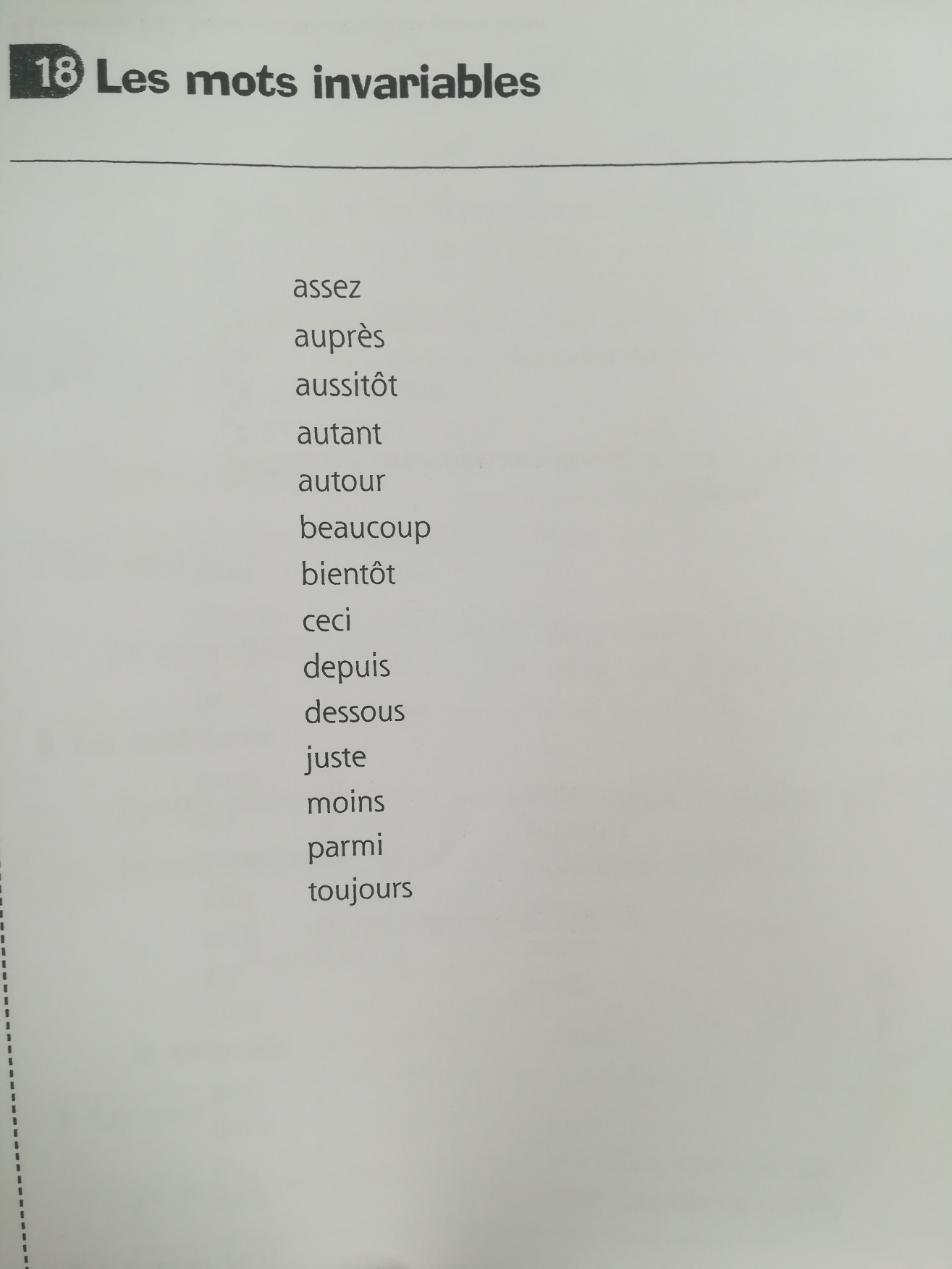 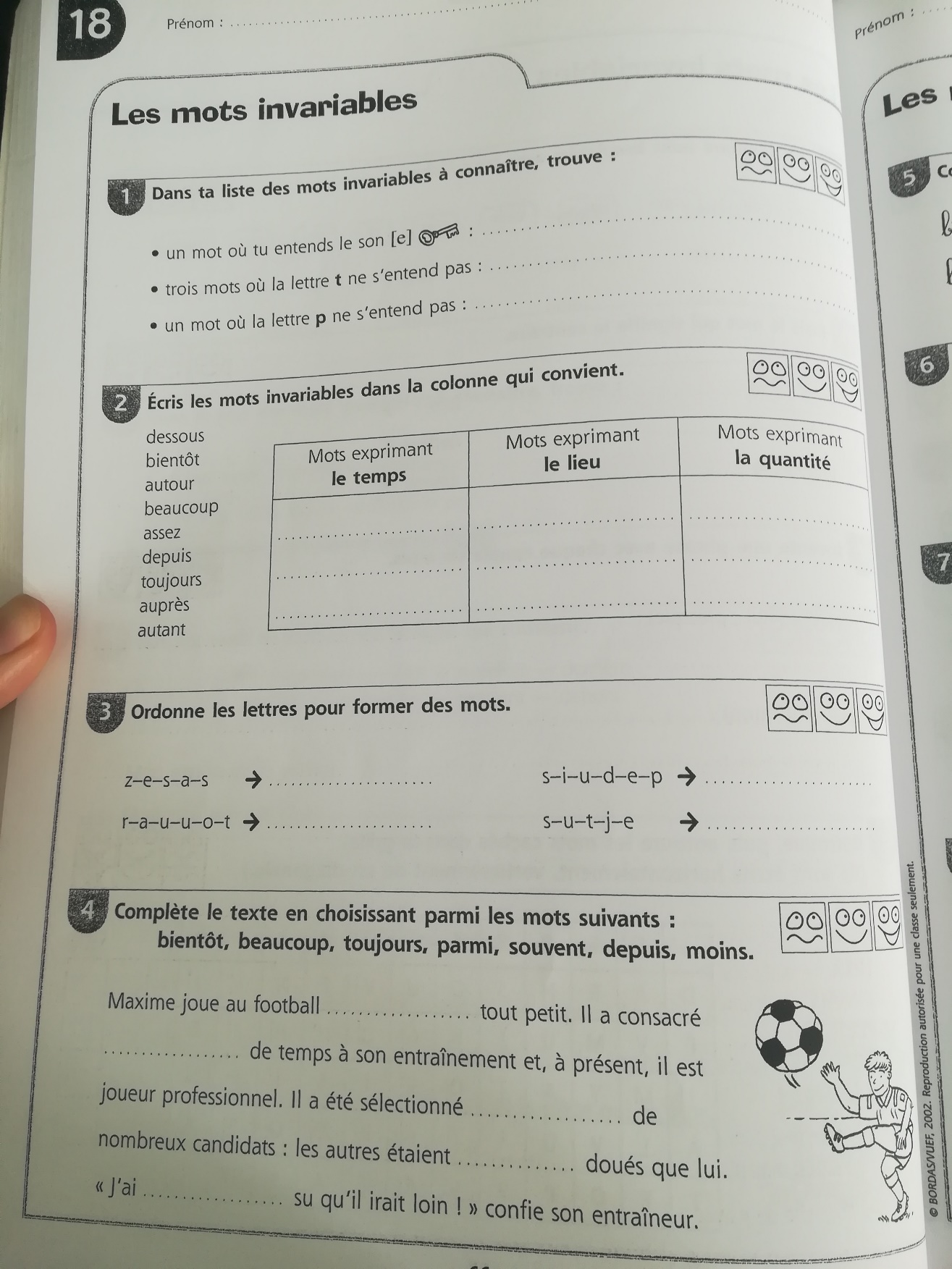 Fiches de géométrie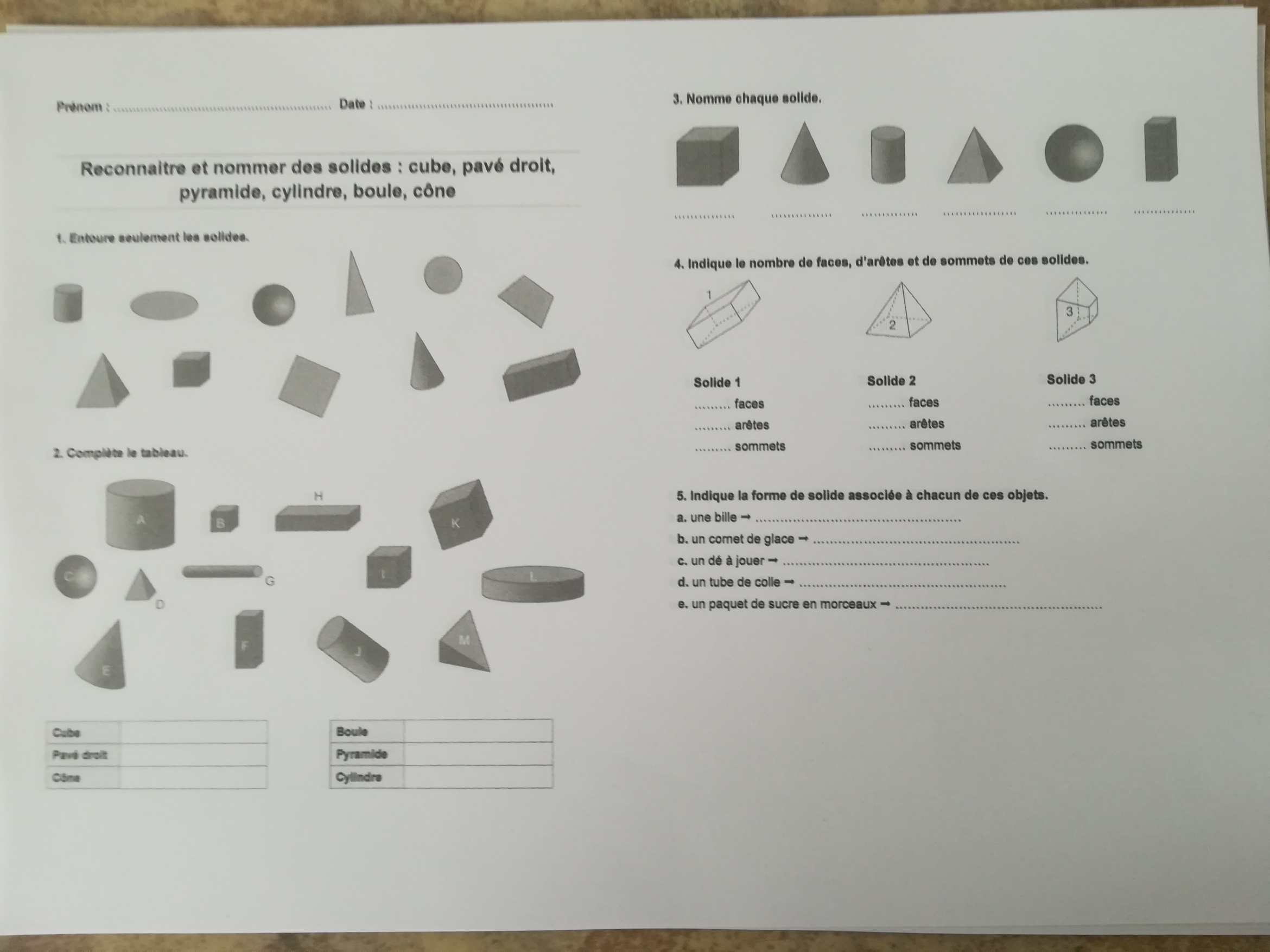 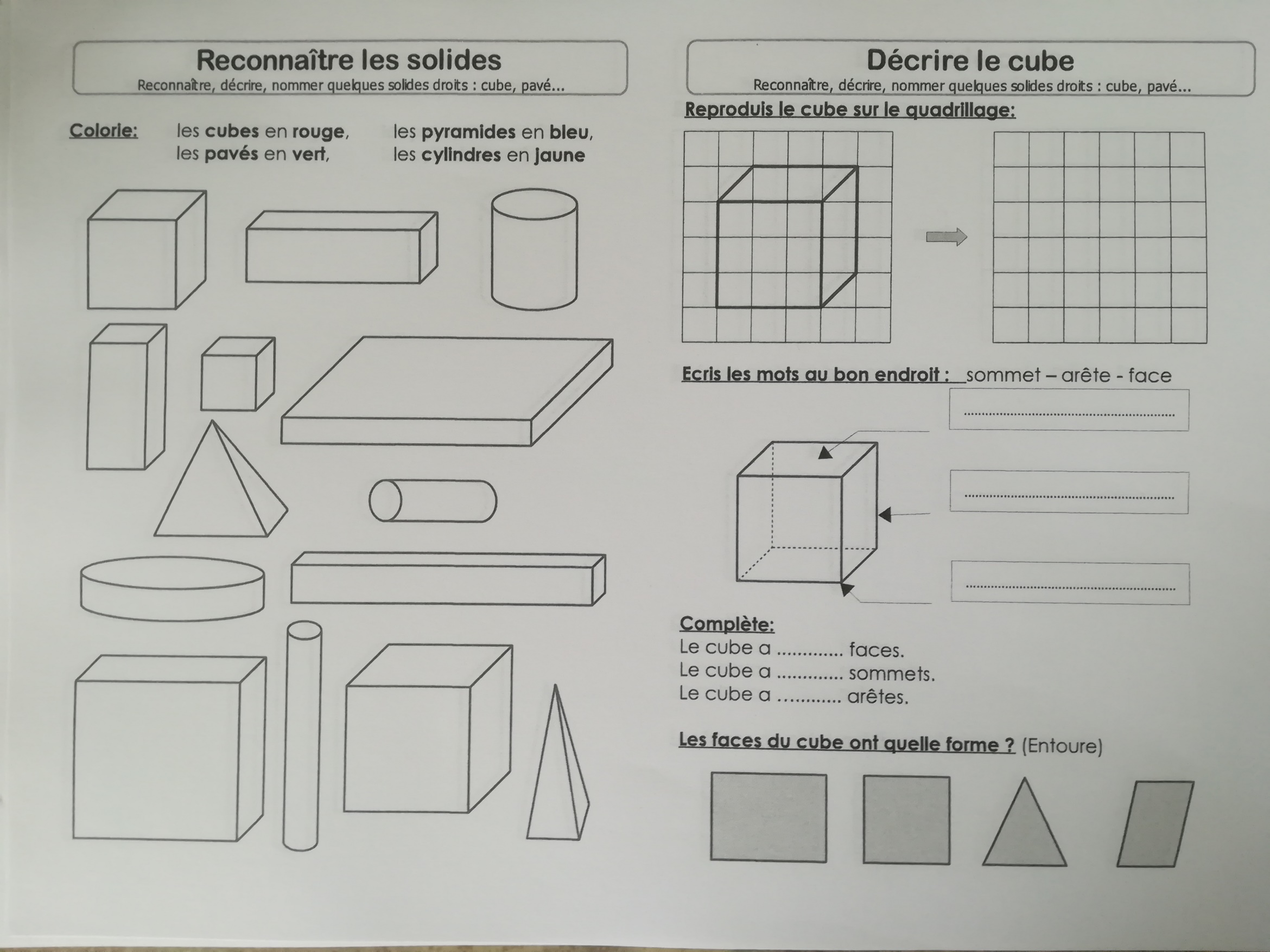 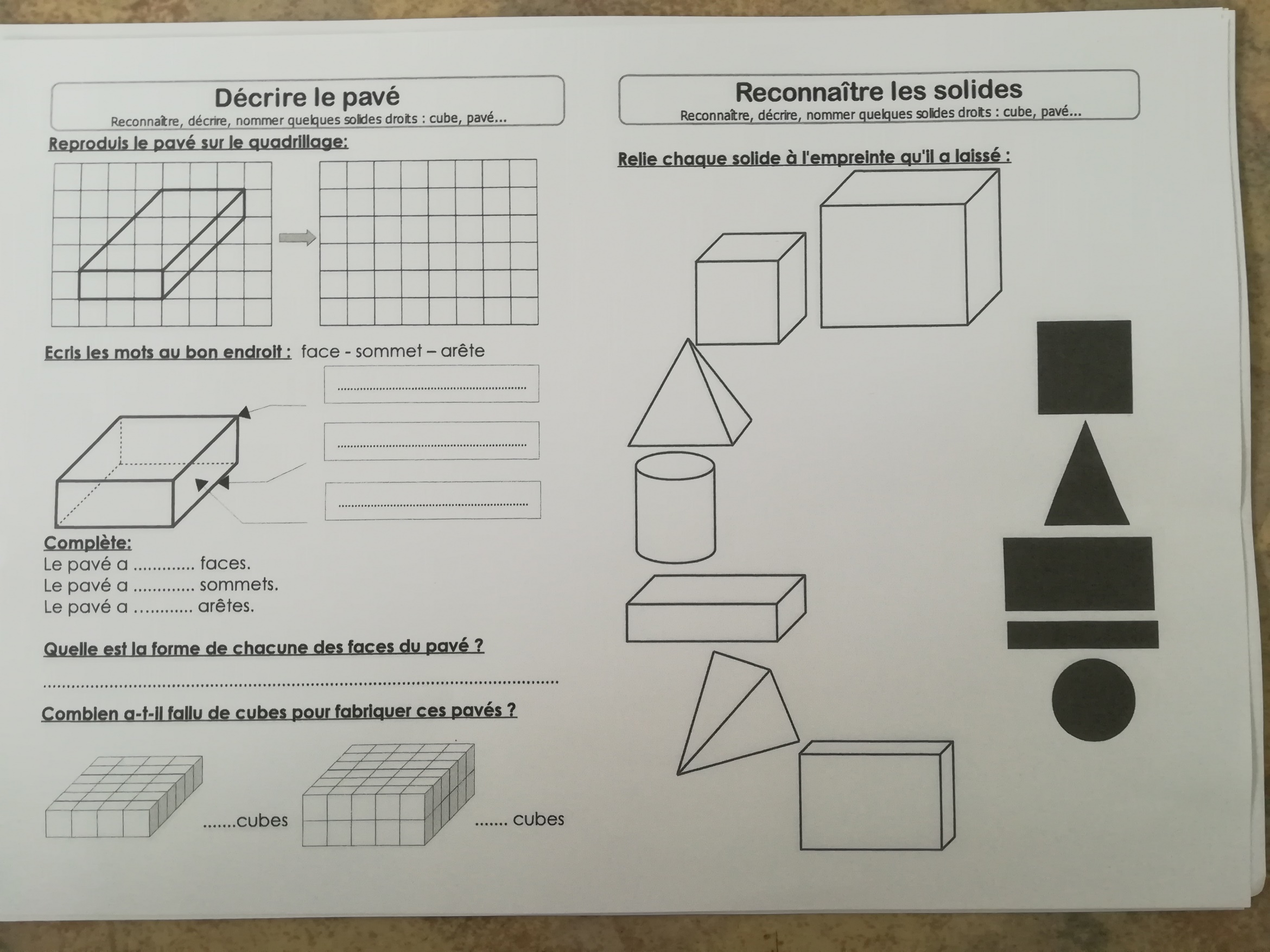 Temps estiméMatière Sujet Matériel nécessaireDéroulement5 minCorrections Corrections Sur le siteSi tu ne fais pas parti.e tu groupe B, corrige tes exercices de lundi et mardi dans ton cahier du jour au crayon vert.10 minRédactionJogging d’écritureCahier d’écrivainEcris la date puis la consigne en noir :  “A quoi penses-tu à cet instant ? Ecris tes pensées.”Rédige ton jogging d’écriture.  Je demande à un adulte de me corriger5 min Calcul mental Top chrono « tables de multiplication »Minuteur (1min) Cahier bleuDossier calcul mental (pochette bleue)Revois tes tables de x1 à x10. Au bas du tableau, tu trouveras le top chrono n° à compléter.   Fais le Top chrono n°9.          Corrige-toi ensuite avec la calculatrice ou le cahier bleu. 5 minProblèmesProblème du jourCahier de problèmesEcris la date, recopie puis résous ce problème :  Le papy de Marie fait de la confiture d’abricot. Il a rempli 18 pots de 150g. Quelle est la masse totale de confiture ?  5 minCalculOpérations du jourCahier du jourPrésente ton cahier du jour avec la date et le titre « Opérations du jour ».Pose et calcule : 78 546 + 89 147 =                               7 854 – 3 497 =6 358 x 8 =                                             634 x 97 =Corrige-toi ensuite avec la calculatrice10 minOrthographeLes mots invariables Cahier rougeSérie n°27 Ou dans le cahier rouge pour le groupe B).Entraine-toi à écrire les mots.  Pour cela, découpe 14 étiquettes puis écris les mots dessus. Mémorise les mots écrits sur tes étiquettes. Quand tu es prêt.e, retourne une étiquette puis écris le mot sur une feuille ou épelle-le à un adulte. Retourne l’étiquette pour vérifier l’orthographe du mot. Fais un tas d’étiquettes avec les mots réussis et un tas avec les mots incorrects. L’objectif est d’avoir qu’un tas de mots correctement orthographiés.10 minGrammaireLa nature des motsJeu de dominos en bas du tableau à imprimer ou dans la pochette bleue pour le groupe BPrésente ton cahier du jour avec le titre « Grammaire »Je joue avec mon jeu de dominos sur la nature des mots  Je demande à un adulte de me corriger.20 minGrammaireLa nature des motsCahier du jourTableau dans la pochette bleue (groupe B)Ou en bas de la page à imprimer Présente ton cahier du jour avec le titre « Grammaire ». Ecris la consigne en noir puis fais l’exercice. Colle ton tableau après l’avoir plié. Je demande à un adulte de me corrigerJe place les mots suivants dans le tableau. marcher, elle, Nantes, gentil, votre, ils, finir, trottoir, avec, nos, Italie, dans, mettre, galette, rire, joyeux, leur, sur, vert, ma, je, calme, vous, mais15 minGéométrieLes solidesFiche n°1 (pochette bleue)Revois GEOM9-10 puis fais la fiche n°1 en bas du tableau à imprimer ou dans la pochette bleue pour le groupe B5 minLectureLire à voix haute et à voix basseChapitre 2Le loup qui voyageait dans le tempsLis environ 10 lignes à voix haute après les avoir préparées puis lis la suite à voix basse.Puis réponds aux questions  déjà fait pour le groupe B20 minInformatiqueTraitement de texteOrdinateurCahier d’écrivainSi tu as la possibilité, tape sur un logiciel de traitement de textes (Word, ...) ton jogging d’écriture d’aujourd’hui et envoie-le moi par mail. 15 minCalculLes tables de multiplication InternetRevoir les tables de multiplication en fonction de tes besoins.https://www.tablesdemultiplication.fr/spuq-ballons.htmlTemps estiméMatière Sujet Matériel nécessaireDéroulement10 minRédactionJogging d’écritureCahier d’écrivainEcris la date puis la consigne en noir :  « Ferme les yeux. Ecoute le silence pendant une minute. Ecris ce que tu as entendu. »Rédige ton jogging d’écriture. Je demande à un adulte de me corriger5 min Calcul mental Calculer un quotient Feuille Dossier calcul mental pour le groupe BSur une feuille, reproduis rapidement le tableau ou dans ton dossier, puis réponds :Calculer mentalement des quotients ? n°2❶ En 48 combien de x 6?=❷En 25, combien de x 5?= ❸ En 16, combien de X 4?= ❹ En 36, combien de x 4?=❺ En 42, combien de x 7 ?= ❻ En 70, combien de x 7?=  ❼En 27, combien de x 9 ?= ❽ En 54, combien de x 9?= ❾ En 63, combien de x 7?=  ❿ En 81, combien de x 9?=5 minProblèmesProblème du jourCahier de problèmesEcris la date, recopie puis résous ce problème : 2 055 personnes ont assisté à un concert. 1 637 étaient des adultes. Combien d’enfants ont assisté au spectacle ? 10 minOrthographeLes mots invariables Cahier rougeCahier du jourFiche en bas du tableau Continue à apprendre les mots avec tes étiquettes (Série n°27) puis fais la fiche d’orthographe. (cahier du jour pour le groupe B). Apporte ton enveloppe avec tes étiquettes jeudi5 minCalculOpérations du jourCahier du jourPrésente ton cahier du jour avec la date et le titre « Opérations du jour ».Pose et calcule : 96 743 + 51 042 =                                  6 742 – 4 123 =3 875 x 7 =                                              852 x 65 = Corrige-toi ensuite avec la calculatrice15 minGéométrieLes solidesFiches n°2-3 (pochette bleue)Revois GEOM9-10 puis fais les fiche n°2-3 en bas du tableau à imprimer ou dans la pochette bleue pour le groupe B20 minGrammaire du verbeConjuguer au présent, au futur et à l’imparfaitCahier du jourPrésente ton cahier du jour avec le titre « Grammaire du verbe ». Fais l’exercice suivant.Réécris les phrases suivantes en conjuguant les verbes entre parenthèses au présent, au futur et à l’imparfait.Nous (finir) notre déjeuner et nous (laver), nous (débarrasser) notre table.Vous (regarder) le film puis vous (rentrer) chez vous. 15 minGrammaireLa classe des motsJeu de dominos sur la nature des motsJe joue avec mon jeu de dominos sur la nature des mots.Je demande à un adulte de me corriger. 5 minLectureLire à voix haute et à voix basseChapitre 3Le loup qui voyageait dans le tempsLis environ 10 lignes à voix haute après les avoir préparées puis lis la suite à voix basse.Puis réponds aux questions  déjà fait pour le groupe B20 minInformatiqueTraitement de texteOrdinateurCahier d’écrivainSi tu as la possibilité, tape sur un logiciel de traitement de textes (Word, ...) ton jogging d’écriture d’aujourd’hui et envoie-le moi par mail. 15 minCalculLes tables de multiplication InternetRevoir les tables de multiplication en fonction de tes besoins :https://www.tablesdemultiplication.fr/spuq-ballons.html10 minChantChantCahier de chantsInternetRevois les chants « Corona Minus » et « Et demain »https://www.youtube.com/watch?v=0MHnjZ0qvbwhttps://www.youtube.com/watch?v=eY803uik2BY